Наведені слова записати фонетичною транскрипцією.Щедрувальниця, пам’ять,джигітський, оббiгти, усміхаєшся.2. Записати слова у дві колонки: 1) з м’яким знаком; 2) з апострофом.Бар..єрний,  бул..йон, любов..ю, ад..ютант, брин..чати, медал..йон, роз..їзд, комп..ютер, ател..є, об..єднати, інтер..єр, торф..яний, В..єтнам, кар..єра, Н..ю-Йорк, різ..бяр, павіл..йон.3. Від наведених слів та словосполучень утворити форми кличного відмінка. Друг Юрій Васильович, відважний козак, секретар, громадянин, швець, , пан Андрій, знавець, Зоя Григорівна, Дмитро Іванович, душа, Соломія. 4. Запиши слова за алфавітом, ставлячи потрібну букву в префіксі ( з-(с-))Бе. сильний.,  .чищати, бе.доріжжя,  . дати,  бе . платно,  ро.казати, . гадати, . шити.5. Прочитай та відгадай загадку. Випиши спільнокореневі слова , розбери їх за будовою. Знайди і випиши слова синоніми.Ну хто співця весни не знає?Закривши очі, він співає.Та пісня радісна ,дзвінка.Скажи,як звати співака?6. Добери фразеологізми - синоніми, подані в довідці, до названих значень і запиши їх парами.Уникати зустрічі – ….наживатися на чужому – …дбати лише про власні інтереси – …  із якоїсь неприємності потрапляти в ще гіршу – …бігти швидко – …Довідка: дбати про свою шкуру, гріти руки,  десятою вулицею обходити, з вогню та в полум'я, землі під ногами не чути7. У поданих словах поставте наголос.Кілометр, несемо, добуток, спина, рукопис, сантиметр, водопровід, медикаменти, перепустка, показник, маркетинг, витрати, текстовий, кухарський, курятина, вимога,завдання, одинадцять, чотирнадцять, запитання, виразний, приятель.8.Встав пропущені орфограми. Склади звукову модель слова з апострофом.В небі ластівка  л..тить,З вітром листя    ш..л..стить.Воду п..єл..л..ка.Сонце  палить. Спека.Дозріває жито.Яка пора?9.З’єднай фразеологізми - антонімиЗарубати на носі                             Пасти задніхРозправити крила                           Викинути з головиБути на чолі                                     Голові варитьНе варить баняк                               Скласти зброю   10. З’єднай фразеологізми - cинонімиНе за горами                      Не покладаючи рукТанцювати під дудку       Точити лясиНіколи  вгору глянути      Бути під чоботомМолоти язиком                  Як рукою подати11. Спиши текст,замінивши числівники словами. У третьому реченні підкресли головні члени речення.Річка Дніпро зародилася близько 6 млн років тому. Загальна довжина річки сягає 2 201 км. Найбільший відрізок Дніпра протікає саме Україною крізь 8 областей. Дніпро перетинають до 100 різних мостів у 3-х країнах. Так, близько 50 мостів збудовані в межах України, 23 мости – в Росії, 21 міст – в Білорусі. До Дніпра прилягає понад 10 заповідних зон України. Найбільша гребля на річці Дніпро – Дніпровська ГЕС. Розташована в Запоріжжі. Побудована в 1927-1932 роках. У Дніпрі водяться майже всі з відомих в Україні понад 70 видів риб.12. Склади прислів'я та запиши їх. Над словами надпиши частини мови.від, природи, його, за, гроші, Розум, не, купиш.Ніхто, має, коли, усміхнутись, не знає, йому, щастя.13.Підпиши малюнки фразеологізмами.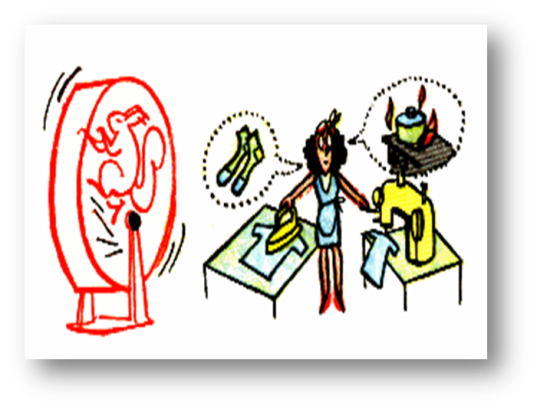 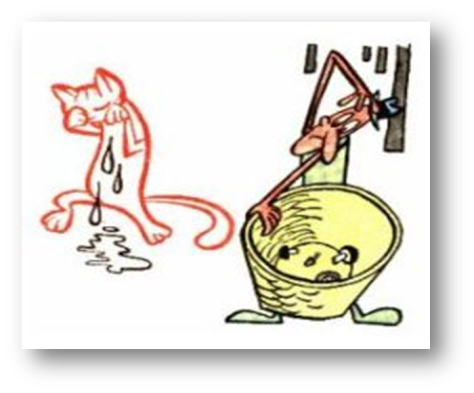 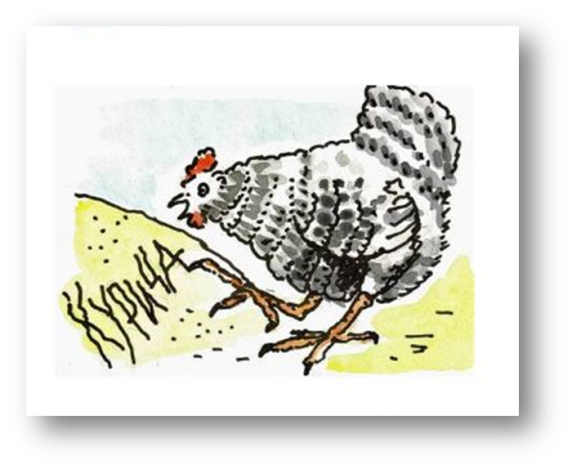 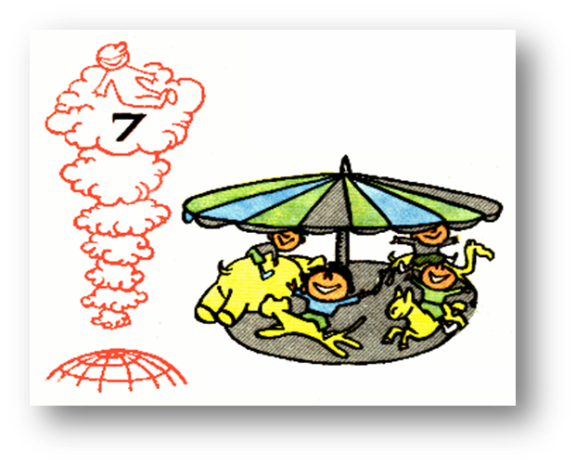 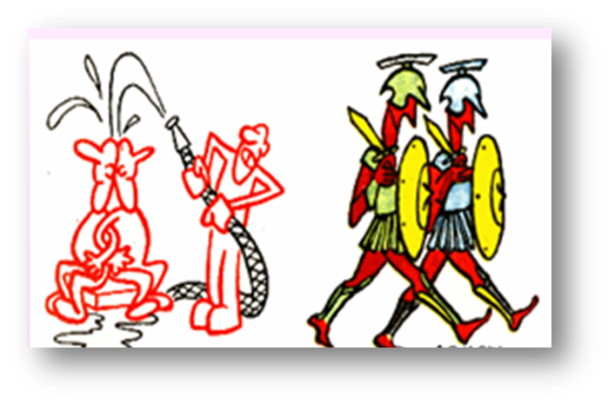 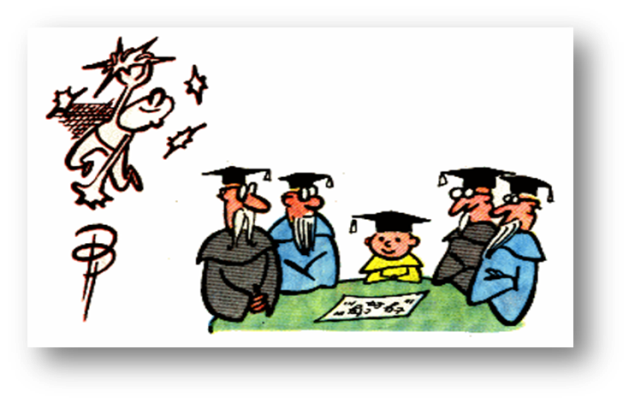 